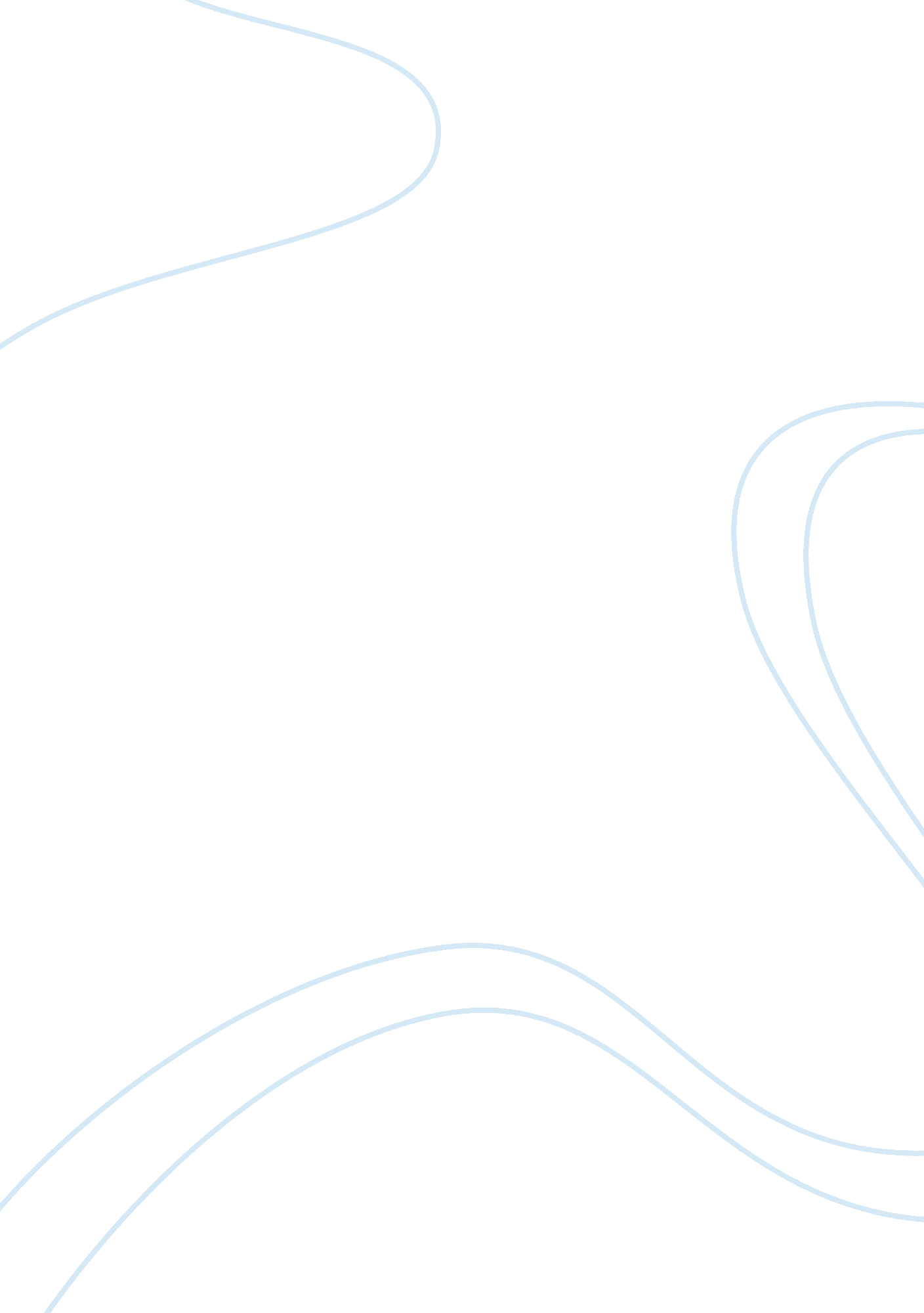 Dewey ballantine case study essayBusiness, Management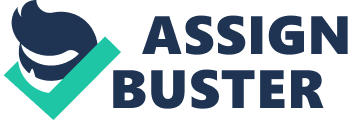 Valentine’s point-of-view, what are the critical issues in this case. Which among them are most important? The company was culturally insensitive. Issue spread out from internal communication. Who are the principal stakeholders here? What’s at stake for each of them? Asian-American community Getter (mail sender) law firms, law students, public Interest groups, and various Internet message boards Is this just a temporary matter for the firm, or are complaints and animosity like to persist? Can DeweyBallasting take a low profile on this issues and simply wait for the controversy to pass complaints and animosity like to persist no they can’t From a reputation management point-of-view, what sort of problems does the firm face keelhauling Copernican dare client Niagara Main oboist dare mawkish hokum Asia America What actions are available to the managing partners? Which actions would you advise they take first? Tim Investigates Tim recessionals (1 SST) Training Outside communication consultant Does Dewey Ballasting need outside communications management counsel for this matter, or can they reliably handle this with existing staff? Yes it does. Dare Isis internal Sudan kirsch. Butch pick neutral unto engaging demean pick Laura. Is this, as some observers have said, simply a case of overreaction or political correctness taken to an extreme? Would be it helpful if the firm were to position there events on the context of “ good-natured humor? ” It wasn’t simply a case Of overreaction. Pad disarray linking multi tents did asana No it wouldn’t. Karen fenny Santa Burk bag reputation perusal. 